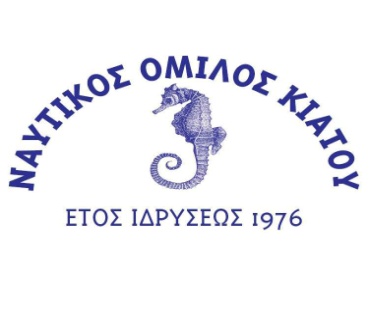 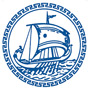 ΔΗΛΩΣΗ ΣΥΜΜΕΤΟΧΗΣ ΣΕ ΑΓΩΝΑ ΙΣΤΙΟΠΛΟΪΑΣ ΑΝΟΙΚΤΗΣ ΘΑΛΑΣΣΑΣΠρος τη γραμματεία του:ΧΑΡΑΚΤΗΡΙΣΤΙΚΑ ΕΘΝIΚΟΤΗΤΑΣ ΤΟΥ ΣΚΑΦΟΥΣΣΤΟΙΧΕΙΑ ΣΚΑΦΟΥΣ& ΑΡΜΑΤΩΣΙΑΣ ΛΕΠΤΟΜΕΡΕΙΕΣ ΠΙΣΤΟΠΟΙΗΤΙΚΟΥ ΚΑΤΑΜΕΤΡΗΣΗΣ ΠΟΥ ΕΠΙΣΥΝΑΠΤΕΤΑΙΥΠΕΥΘΥΝΗ ΔΗΛΩΣΗ ΚΥΒΕΡΝΗΤΗ1) Δηλώνω ότι αποδέχομαι τους κανονισμούς και τους όρους που αναφέρονται στην προκήρυξη του αγώνα, θα μετάσχω στον αγώνα με δική μου αποκλειστική ευθύνη και αποδέχομαι ακόμη ότι ο οργανωτής Όμιλος και οποιαδήποτε επιτροπή που έχει σχέση με τον αγώνα δεν έχει καμιά ευθύνη για τυχόν ατυχήματα ή ζημιές αν συμβούν στο σκάφος μου, με πρόσωπα ή πράγματα, στη θάλασσα ή στη στεριά, κατά τη διάρκεια του αγώνα. Επιπλέον αναλαμβάνω πλήρη και ακέραια την ευθύνη για τυχόν ατυχήματα αν συμβούν στο σκάφος μου στους τυχόν λοιπούςεπιβαίνοντες μη αθλητές και σε περιστατικά υγείας των επιβαινόντων που οφείλονται σε έλλειψη προληπτικού ιατρικού ελέγχου.2) Δηλώνω ακόμη ότι το πιο πάνω αναφερόμενο σκάφος είναι εξοπλισμένο σύμφωνα με τις απαιτήσεις του ειδικού κανονισμού ασφαλείας ανοιχτής θάλασσας της I.S.A.F. για αγώνες κατηγορίας 4και φέρει ατομική διαφήμιση κατά τη διάρκεια του αγώνα επισυνάπτω αντίγραφο της άδειας από την Εθνική μου αρχή. ΔΕΝ φέρει ατομική διαφήμιση3)Δηλώνω υπεύθυνα ότι τα αντίγραφα του πιστοποιητικό καταμέτρησης και της 2ης σελίδας που επισυνάπτω είναι εν ισχύι και δεν έχουν για οποιοδήποτε λόγο μεταβληθεί ή ανακληθεί μέχρι σήμερα.4)Δηλώνω ότι θα τηρώ τις σχετικές διατάξεις του Γ.Κ.Λ. αρ.20 και αρ. 23, όπως τροποποιήθηκαν και ισχύουν, ότι τα προβλεπόμενα για την κατηγορία του σκάφους ναυτιλιακά έγγραφα και εφόδια είναι σε ισχύ και επί αυτού καθώς επίσης και ότι θα εφαρμοστούν οι διεθνείς κανονισμοί ασφάλειας ναυσιπλοΐας.5) Δηλώνω ότι το σκάφος μου διαθέτει ασφαλιστική κάλυψη Αστικής Ευθύνης προς Τρίτους κατά τη διάρκεια συμμετοχής του σε επίσημους αγώνες ιστιοπλοΐας, όπως απαιτείται από σχετική οδηγία της Εθνικής Αρχής ΕΑΘ/ΕΙΟ.Ημερομηνία:………………………………………             Υπογραφή Κυβερνήτη: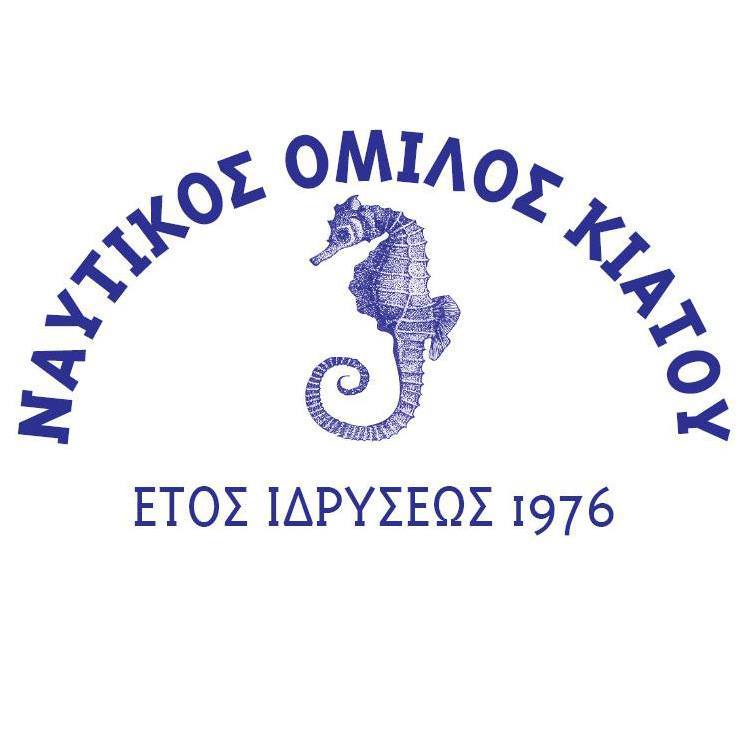 ΚΑΤΑΣΤΑΣΗ ΠΛΗΡΩΜΑΤΟΣΗ Κατάσταση Πληρώματος παραλήφθηκε από τον/τηνΤΟΠΟΣ:……………………………………………………ΗΜΕΡΟΜΗΝΙΑ:………………………………………ΩΡΑ:………………………..ΟΝΟΜΑΤEΠΩΝΥΜΟ:…………………………………………………………………………ΙΔΙΟΤΗΤΑ:………………………………………ΠΑΡΑΚΑΛΩ ΕΓΓΡΑΨΑΤΕ ΤΟ ΣΚΑΦΟΣ:ΠΑΡΑΚΑΛΩ ΕΓΓΡΑΨΑΤΕ ΤΟ ΣΚΑΦΟΣ:ΟΜΙΛΟΣ:ΣΤΟΝ ΑΓΩΝΑΣΗΜΑΙΑ:ΛΙΜΑΝΙ NHOΛOΓlOΥ:ΓΡΑΜΜΑΤΑ ΕθΝΙΚΟΤΗΤΑΣ ΚΑΙ ΑΡlθΜΟΣ ΠΑΝΙΟΥ:ΓΡΑΜΜΑΤΑ ΕθΝΙΚΟΤΗΤΑΣ ΚΑΙ ΑΡlθΜΟΣ ΠΑΝΙΟΥ:ΕΡΓΟΣΤ. ΤΥΠOΣ:ΕΤΟΣ ΚΑΤΑΣΚΕΥΗΣ:ΧΡΩΜΑ ΣΚΑΦΟΥΣ:ΧΡΩΜΑ ΚΟΥΒΕΡΤΑΣ:ΧΡΩΜΑ ΥΦΑΛΩΝ:ΤΥΠOΣ IΣΤΙΟΦΟΡIΑΣ:ΧΡΩΜΑΤΑ ΜΠΑΛΟΝΙΩΝ ΑΠΟ ΠΑΝΩ ΠΡΟΣ ΤΑ ΚΑΤΩ:ΧΡΩΜΑΤΑ ΜΠΑΛΟΝΙΩΝ ΑΠΟ ΠΑΝΩ ΠΡΟΣ ΤΑ ΚΑΤΩ:ΝοΗΜ/ΝΙΑ ΕΚΔΟΣΗΣΗΜ/ΝΙΑ ΕΚΔΟΣΗΣΕΚΔΟΘΗΚΕ ΑΠΟΑΡΧΙΚΟΣ ΒΑΘ. ΙΚΑΝΟΤΗΤΟΣ ΚΑΤΗΓΟΡΙΑΚΑΤΗΓΟΡΙΑVHFVHFVHFVHFΔΙΑΚΡΙΤΙΚΟ ΣΗΜΑ VHFΔΙΑΚΡΙΤΙΚΟ ΣΗΜΑ VHFΥΠΑΡΧΟΝΤΑ ΚΑΝΑΛΙΑΥΠΑΡΧΟΝΤΑ ΚΑΝΑΛΙΑΟΝΟΜΑΤΕΠΩΝΥΜΟ ΚΥΒΕΡΝΗΤΗΟΜΙΛΟΣΔΙΕΥΘΥΝΣΗKINHTO TΗΛΕΦΩΝΟ                     E-MAILΣΚΑΦΟΣ:ΑΡ. ΠΑΝΙΟΥ:ΑΡ. ΜΗΤΡΩΟΥ Ε.Ι.Ο.ΟΜΙΛΟΣ ΑΘΛΗΤΗΚΥΒΕΡΝΗΤΗΣ:ΚΥΒΕΡΝΗΤΗΣ:ΕΝΤΕΤΑΛΜΕΝΟΣ ΕΚΠΡΟΣΩΠΟΣ:ΕΝΤΕΤΑΛΜΕΝΟΣ ΕΚΠΡΟΣΩΠΟΣ:ΑΝΤΙΚΑΤΑΣΤΑΤΗΣ ΚΥΒΕΡΝΗΤΗ:ΑΝΤΙΚΑΤΑΣΤΑΤΗΣ ΚΥΒΕΡΝΗΤΗ:ΜΕΛΟΣ ΠΛΗΡΩΜΑΤΟΣ ΕΞΟΙΚΕΙΩΜΕΝΟΜΕ Α’ΒΟΗΘΕΙΕΣ:ΜΕΛΟΣ ΠΛΗΡΩΜΑΤΟΣ ΕΞΟΙΚΕΙΩΜΕΝΟΜΕ Α’ΒΟΗΘΕΙΕΣ:ΠΛΗΡΩΜΑ:ΠΛΗΡΩΜΑ:ΕΝΤΕΤΑΛΜΕΝΟΣ ΕΚΠΡΟΣΩΠΟΣ:………………………………………   ΟΜΙΛΟΣ:…………………………………………………..ΗΜΕΡΟΜΗΝΙΑ: ………………………………………………ΥΠΟΓΡΑΦΗ:…………………………………………………………………